Муниципальное дошкольное образовательное учреждение «Детский сад №70»                         Консультация для родителей «Игры с ребёнком летом ».                                                                           Подготовила воспитатель:      Курочкина О.В.                                                                                                    Ярославль                                                                                                    14.07.2022г  Консультация для родителей.«Игры с ребёнком летом».Настало замечательное время года - лето! Это прекрасная пора и для детей и для взрослых. Дети, так же как и взрослые нуждаются в полноценном отпуске, наполненном впечатлениями, солнцем, совместными играми, купанием и другими радостями. А так же это прекрасное время для оздоровления и закаливания. Конечно же, у вас есть множество вариантов отдыха: на даче, за городом у родственников, поездки на море, в лес и другие. Ну а если возможности уехать, у вас нет, не расстраивайтесь, в городе тоже можно хорошо отдохнуть. А главное как можно больше играйте с детьми. Ведь игры с родителями - это неотъемлемая часть развития ребёнка, укрепление здоровья и хорошее настроение. Совместные игры способствуют улучшению взаимоотношений в семье, сближают детей и родителей.Отправляясь на отдых с детьми за город, с компанией, на забывайте взять с собой необходимые атрибуты для игры, это могут быть мячи, ракетки, а также многое другое, на что хватит выдумки.Во что же можно поиграть с ребёнком, чтобы это доставило радость вам и вашим детям? Выбирайте те игры, которые доступны вашему ребёнку. Учитывайте, что у детей быстро пропадёт увлечение, если они не испытывают радость победы. Вспомните игры, в которые вы играли в детстве, научите этим играм своего ребёнка. Это доставит огромное удовольствие и ему, и вам, воспоминания детства очень приятны! Попросите ребёнка познакомить вас с играми, в которые он играет в детском саду со своими сверстниками. Будьте внимательным слушателем, ведь это самые ценные минуты вашего общения. Кроме отличного настроения игры способствуют улучшению взаимоотношений в семье, сближают детей и родителей. Предлагаем вам некоторый перечень игр, которые вы можете использовать с детьми во время летнего отдыха.Игры с песком и водой                                       Маленьким детям дошкольного возраста будет интересно возводить замки и домики из песка. Такие игры не только порадуют вашего кроху, но и поспособствуют развитию мелкой моторики рук, что несомненно, самым положительным образом скажется на развитии ребёнка.Дети постарше также с удовольствием будут заниматься строительством из песка и воды. При этом такую игру можно разнообразить, устроив, например, соревнование между детьми, предложив им построить самую высокую или красивую башню.Игры с песком и водой все дети просто обожают. Помимо этого они создают благоприятные условия для сенсорного воспитания.На пляж можно взять и большой надувной мяч, игры с которым придутся по нраву как дошколятам, так и более старшим детям. Игры с мячом способствуют развитию ловкости, реакции и координации движений.Игры с мячом«Съедобное – несъедобное»Это одна из древних игр. Её правила довольно просты. Игроки стоят в ряд, ведущий кидает мяч по очереди каждому из игроков, при этом произносит какое-нибудь слово. Если слово «съедобное», игрок должен поймать мяч, если «несъедобное» - оттолкнуть. Если игрок ошибается, то он меняется местами с ведущим.«Назови животное»Можно использовать разную классификацию предметов (животные, имена, фрукты, овощи и т. д.). Игроки встают по кругу и начинают передавать мяч друг другу, называя слово. Игрок, который не может быстро назвать слово, выбывает из игры. Играя в такую игру, вы расширяете кругозор и словарный запас своего ребёнка.«Догони мяч»Если у вас на отдыхе оказалось два мяча, можно поиграть в эту игру. Правила очень просты. Игроки передают по команде мяч друг другу, стараясь, чтобы один мяч не догнал другой.«Проскачи с мячом» (игра - эстафета)Игроки делятся на две команды. У каждой команды по мячу. Поставьте первыми в команде детей. Определите место, до которого необходимо «доскакать». По команде игроки начинают прыгать с мячом, который зажат между коленями. Выигрывает команда, которая быстрее справилась с заданием, не уронив мяч.«Вышибалы»Игроки делятся на две команды. Одна команда встаёт посередине, другая команда с мячом встаёт с двух сторон. Команда с мячом старается попасть мячом, «вышибить» игроков из центра. Потом команды меняются местами.Это совсем небольшой перечень игр с мячом, которые вы можете провести с детьми на отдыхе. Фантазируйте, придумывайте свои игры, и вам обеспечено хорошее настроение.Также можно использовать и многое другое для совместных игр. Если вы отдыхаете в лесу, посмотрите вокруг, наверняка вы найдёте там шишки. Устройте соревнование. «Кто больше соберёт шишек». Проведите игру «Самый ловкий». Найдите пенёк и поставьте на него пластиковую бутылку. А теперь постарайтесь сбить её шишкой на расстоянии. Используйте для игр жёлуди, камешки, веточки, фантазируйте вместе с детьми.Познакомьте детей с русскими народными играми: «Горелки», «Чехарда». Вспомните игры в которые играли сами в детстве: «Садовник», «Краски», «Бабушка, нитки запутались», «Жмурки». Ваш ребёнок будет в восторге, а вы снова окажитесь в детстве. Отличное настроение обеспечено и вам, и вашему ребёнку.Желаем вам хорошего семейного отдыха!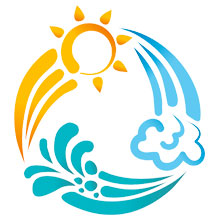 